MUNICIPIO DE TLAJOMULCO DE ZÚÑIGA, JALISCOOFICIALÍA MAYOR “CONVOCATORIA DE LICITACIÓN PÚBLICA LOCAL”OM-74/2021“ADQUISICIÓN DE MEDICAMENTOS Y MATERIAL DE CURACIÓN PARA EL GOBIERNO MUNICIPAL DE TLAJOMULCO DE ZÚÑIGA, JALISCO”El Municipio de Tlajomulco de Zúñiga, Jalisco a través de su Unidad  de Compras ubicada en el primer piso del edificio de la calle Higuera número 70, Colonia Centro en Tlajomulco de Zúñiga, Jalisco, con teléfono 01 (33) 32 83 44 00 invita a las Personas Físicas y Morales interesadas, a participar en la LICITACIÓN PÚBLICA LOCAL para la “ADQUISICIÓN DE MEDICAMENTOS Y MATERIAL DE CURACIÓN PARA EL GOBIERNO MUNICIPAL DE TLAJOMULCO DE ZÚÑIGA, JALISCO”, ello de conformidad con el artículo 134 de la Constitución Política de los Estados Unidos Mexicanos, así como el procedimiento que se establece en el Capítulo Segundo “De la Licitación Pública”, previsto por la Ley de Compras Gubernamentales, Enajenaciones y Contratación de Servicios del Estado de Jalisco y sus Municipios, y a efecto de normar el desarrollo de la presente Licitación, se emiten las siguiente:CONVOCATORIA:CRONOGRAMAPara los fines de estas bases, se entiende por:Las Bases de Licitación así como sus respectivos anexos fueron aprobados por unanimidad por el Comité de Adquisiciones del Municipio de Tlajomulco de Zúñiga, Jalisco; la propuesta del “LICITANTE” deberá sujetarse a las especificaciones señaladas en las Bases de esta Licitación y de cada uno de sus Anexos y para ello cada uno de los licitantes deberá de inscribirse en el presente proceso mediante el pago de derechos de Bases de Licitación ello con fundamento en el artículo 133 fracción IX de la Ley de Ingresos del Municipio de Tlajomulco de Zúñiga, Jalisco y para ello deberán de acudir con la orden de pago adjunta al formato PDF que se encuentra firmado de esta convocatoria a cualquiera de las cajas de la 6 a la 16 de la recaudadora central ubicada en Planta Baja de la calle Higuera no. 70, del Centro Administrativo Tlajomulco CAT, Colonia Centro, Tlajomulco de Zúñiga, Jalisco a pagar la cantidad señalada en el apartado costo de las bases, una vez hecho esto se le entregará un recibo oficial con el que deberá de acudir a la Dirección de Recursos Materiales ubicadas en calle Higuera no. 70, primer piso del Centro Administrativo Tlajomulco CAT, colonia Centro, Tlajomulco de Zúñiga, Jalisco, lugar donde se le entregaran copias y formato Word de la Convocatoria, Bases y Anexos del presente proceso.A t e n t a m e n t eLCP. Raúl Cuevas LanderosDirector de Recursos Materiales del Municipio de Tlajomulco de Zúñiga, JaliscoORDEN DE PAGOBASES DE LICITACIÓN OM-74/2021Favor de llenar a máquina o con letra de moldeNúmero de LicitaciónOM-74/2021Pago de Derechos de las Bases$300.00 de conformidad con el artículo 133 fracción IX de la Ley de Ingresos del Municipio de Tlajomulco de Zúñiga, Jalisco.Aprobación de Bases por el Comité Viernes 05 de noviembre 2021Publicación de la Convocatoria en el portal web del Municipio de Tlajomulco de Zúñiga, Jalisco (en formato descargable)Viernes 05 de noviembre 2021Entrega de preguntas para Junta Aclaratoria y correo electrónico para el envío de preguntasHasta el jueves 11 de noviembre del 2021 a las 15:00 horas, correo: licitaciones@tlajomulco.gob.mxFecha, hora y lugar de la celebración de la primera Junta de Aclaraciones (art. 59, F. III, Ley)Martes 16 de noviembre 2021 a las 13:30 horas, la Dirección de Recursos Materiales, primer piso del Centro Administrativo (CAT), ubicado en la calle de Higuera número #70, Colonia Centro, Tlajomulco de Zúñiga, Jalisco, México.Fecha, hora y lugar de celebración del acto de presentación de proposiciones (art. 59, F. III, Ley)La presentación de proposiciones iniciará el Viernes 19 de noviembre 2021 a las 8:30 y concluirá a las 9:20 horas en el inmueble ubicado en Av. López Mateos Sur No. 1710 “B”, salón 02, Hotel Encore, Colonia Santa Isabel, Tlajomulco de Zúñiga, Jalisco. C.P. 45645.Fecha, hora y lugar de celebración del acto de apertura de proposiciones (art. 59, F. III, Ley)La apertura de proposiciones iniciará el Viernes 19 de noviembre 2021 a las 9:21 en el inmueble ubicado en Av. López Mateos Sur No. 1710 “B”, salón 02, Hotel Encore, Colonia Santa Isabel, Tlajomulco de Zúñiga, Jalisco. C.P. 45645Resolución del ganadorEn fecha de apertura de proposiciones o hasta 20 días hábiles posteriores, mismo lugar. Origen de los Recursos (art. 59, F. II, Ley)Municipal Carácter de la Licitación (Art. 55 y 59, F. IV, Ley)LocalIdioma en que deberán presentarse las proposiciones, anexos y folletos (Art. 59, F. IV, Ley)EspañolEjercicio Fiscal que abarca la Contratación (Art. 59, F. X, Ley)2021Se acredita la suficiencia presupuestal (Art. 50, Ley)SITipo de contrato (Art. 59, F. X, Ley)Contrato o Pedido (Orden de Compra) cerradoAceptación de proposiciones Conjuntas (Art. 59, F. X, Ley) SIAdjudicación de los Bienes o Servicios (por partida/todo a un solo proveedor (Art. 59, F. XI, Ley)Se podrá adjudicar a varios licitantes.Participación de testigo Social (Art. 37, Ley)NOCriterio de evaluación de propuestas (Art. 59, F. XII, Ley)BinarioDescripción detallada de los bienes o servicios con requisitos técnicos mínimos, desempeño, cantidades y condiciones de entrega (Art. 59, F. II, Ley)Anexo 1Anexos que cuenta con la relación enumerada de requisitos y documentos que deberán de presentar los licitantes incluyendo:1.- Acreditación Legal2.- Manifestación de NO encontrarse en los supuestos del Art 52 de la Ley3.- Manifestación de Integridad y NO colusión4.- Demás requisitos que sean solicitados              Anexo 3              Anexo 4              Anexo 4              Anexo 1 y 2Plazo de presentación de propuestas (Art. 60, Ley)Normal: 14 días (supera)Domicilio de las Oficinas de la Contraloría Municipal donde podrán presentarse inconformidades.Independencia 105 Sur, colonia centro en Tlajomulco de Zúñiga, Jalisco.“CONVOCANTE”Municipio de Tlajomulco de Zúñiga, Jalisco“DOMICILIO”Higuera No. 70, Col. Centro, Tlajomulco de Zúñiga, Jalisco. “COMITÉ”Comité de Adquisiciones del Municipio de Tlajomulco de Zúñiga, Jalisco“UNIDAD CENTRALIZADA DE COMPRAS”Unidad Centralizada de Compras de Recursos Materiales (Higuera no. 70, primer piso del Centro Administrativo Tlajomulco CAT, Colonia. Centro, Tlajomulco de Zúñiga, Jalisco).“LEY”Ley de Compras Gubernamentales, Enajenaciones y Contratación de Servicios del Estado de Jalisco y sus Municipios“LICITANTE” Persona Física o Moral (Razón Social) participante en el  proceso de licitación.“REGLAMENTO”Reglamento de Adquisiciones para el Municipio de Tlajomulco de Zúñiga, Jalisco“PROVEEDOR”Licitante Adjudicado.“PROCESO”La adquisición de: “ADQUISICIÓN DE MEDICAMENTOS Y MATERIAL DE CURACIÓN PARA EL GOBIERNO MUNICIPAL DE TLAJOMULCO DE ZÚÑIGA, JALISCO” los cuales están descritos en los anexos de las presentes bases.PARTIDAMATERIALCANTIDADUNIDAD DE MEDIDAOBSERVACIONESPrecio UnitarioPrecio UnitarioPrecio PartidaMEDICAMENTOMEDICAMENTOMEDICAMENTOMEDICAMENTO1Amp. Atropina  caja con 50 pzas4cajas2Amp. Cloropiramina 20 mg/ 2ml. Caja con 520cajas3Amp. Bicarnat  (bicarbonato de sodio)  caja con 50 pzas4cajas4Amp. Broxol     caja con 10 pzas10cajas5Amp. Butilhiocina/Metamizol 20 mg./2.5 gr. 100piezas6Amp. Cefalotina 1g.100piezas7Amp. Cefotaxima 1g100piezas8Amp. Ceftriaxona 1g200piezas9Amp. Claritromicina 500mg100piezas10Amp. Clindamicina 300 mg1000piezas11Amp. Combivent caja con 10 30cajas12Amp. Dexametasona 8 mg.300piezas13Amp. Diazepam. 10 mg.  Caja con 508cajas14Amp. Dormicum 15mg caja con 540cajas15Amp. Dormicum 50 mg caja con 580cajas16Amp. Diclofenaco con 2200cajas17Amp. Difenidol con 2100cajas18Amp. Flumazenil 0.5 mg50piezas19Amp. Fosfanema100piezas20Amp. Glucosa al 50 %200piezas21Amp. Haldol. (Haloperidol)10cajas22Amp. Heparina 1000ui fco10piezas23Amp. Heparina 5000ui fco5piezas24Amp. Hypnomidate (etomidato) 20mg/10ml caja con 510cajas25Amp. Ketorolaco 30 mg.    Caja con 31300cajas26Amp. M.V.I.12350piezas27Amp. Meclicina Piridoxina  (bonadoxina)40cajas28Amp. Metil Prednisolona 500 MG caja con 504cajas29Amp. Nalbufina 10mg caja con 575cajas30Amp. Nocuron. Bromuro de vecuronio 4mg caja con 502cajas31Amp. Omeprazol Sol. 40 mg.600piezas32Amp. Tiopental 500mg 20ml20piezas33Amp. Xilocaina 2% Simple200piezas34Amp. Xilocaina/Epinefrina Fco20piezas35Argental Crema50piezas36Med. Captopril 25 mg. tabletas30cajas37Med. Rasecadotrilo Tabletas 100 mg10cajas38Sol. Dx al 10% 500 ml120piezas39Sol. Dx al 5% 500 ml frasco plastico360piezas40Sol. Fisiológica 100 ml frasco plastico1500piezas41Sol. Fisiológica 1000 ml frasco plastico1200piezas42Sol. Fisiológica 250 ml1800piezas43Sol. Fisiológica 500 ml frasco plastico1800piezas44Sol. Harman 1000 ml frasco plastico900piezas45Sol. Harman 250 ml240piezas46Sol. Irrigación 500 ml600piezas47Amp. Adenosina 6mg/2ml. 30piezasTOTAL SIN IVATOTAL SIN IVATOTAL SIN IVAMATERIAL DE CURACIÓNMATERIAL DE CURACIÓNMATERIAL DE CURACIÓNMATERIAL DE CURACIÓN48Agua Oxigenada Fco. 500ml120PIEZAS49Aguja # 18 CON 10030CAJAS50Aguja # 27 CON 10030CAJAS51Alcacide 1 lt20PIEZAS52Algodón pqte 300mg150PAQUETES53Bata desechable manga larga2000PIEZAS54Bolsa para esterilizar grande 12/26/4cm6CAJAS55Bolsa para esterilizar mediana 11/18/4 cm25CAJAS56Bolsa Recolectora de Orina300PIEZAS57Bota quirurgica desechable paquete con 25 pares80PAQUETES58Canula Endotraqueal 2.0 sin globo50PIEZAS59Canula Endotraqueal 2.5 sin globo50PIEZAS60Canula Endotraqueal 3.5 sin globo50PIEZAS61Canula Endotraqueal 4.0 sin globo50PIEZAS62Canula Endotraqueal 5.550PIEZAS63Canula Endotraqueal 7.5150PIEZAS64Canula Endotraqueal 8.0100PIEZAS65Cateter Toracico 28 fr con marcado de profundidad30PIEZAS66Cateter Toracico 32 fr con marcado de profundidad30PIEZAS67Cateter Toracico recto 36 Fr con marcado de profundidad15PIEZAS68Cinta Cedaciva 2" con 6 piezas20CAJASNo ofertar las marcas galia y protecNo ofertar las marcas galia y protec69Cinta Cedaciva 3" con 4 piezas20CAJASNo ofertar las marcas galia y protecNo ofertar las marcas galia y protec70Cinta Testigo150PIEZAS71Collarin Blando Estandar100PIEZAS72Cpap Nasal Infantil 04PIEZAS73Cpap Nasal Infantil 14PIEZAS74Cpap Nasal Infantil 34PIEZAS75Equipo de Volumen Medio 150 ml50PIEZAS76Equipo Venoclisis Normo2000PIEZAS77Estoquinete 5 cm10PIEZAS78Gasa Cortada Pqte/200   10*10300paquetes79Guante de nitrilo mediano con 100200cajasNo ofertar la marca prodermaNo ofertar la marca proderma80Guante no Esteril con 100500cajasNo ofertar la marca prodermaNo ofertar la marca proderma81Guante no Esteril Extra Chico con 100100cajasNo ofertar la marca prodermaNo ofertar la marca proderma82Hipafix cinta de 10 cms.10CAJAS83Jelco # 14 con 50 piezas6CAJASNo ofertar las marcas punzocat y sumitexNo ofertar las marcas punzocat y sumitex84Jelco # 16 con 50 piezas6CAJASNo ofertar las marcas punzocat y sumitexNo ofertar las marcas punzocat y sumitex85Jelco # 20 con 50 piezas20CAJASNo ofertar las marcas punzocat y sumitexNo ofertar las marcas punzocat y sumitex86Jelco # 22 con 50 piezas20CAJASNo ofertar las marcas punzocat y sumitexNo ofertar las marcas punzocat y sumitex87Jelco # 24 con 50 piezas20CAJASNo ofertar las marcas punzocat y sumitexNo ofertar las marcas punzocat y sumitex88Jeringa 10 cc/ml con 10020CAJAS89Lancetas Estandar con 10020CAJAS90Llave de Tres Vias con extencion400PIEZAS91Masc. Oxigeno/Reservorio AD. Cod.001203200PIEZAS92Pañal Adulto Diapro. Con 10200PAQUETES93Resucitador Manual c/ Mascarilla Adulto100PIEZAS94Sabana Desechable2000PIEZAS95Sonda Foley # 16200PIEZAS96Sonda Foley # 1850PIEZAS97Sonda Gástrica # 1250PIEZAS98Sonda Gástrica # 850PIEZAS99Sujetador para Tubo Endotraqueal Adulto150PIEZAS100Sutura Naylon 3-0 aguja cortante piel medio arco50CAJASNo ofertar las marcas demetec y americanNo ofertar las marcas demetec y american101Venda Elastica 10 cm1800PIEZASNo ofertar quirmex e institucionalNo ofertar quirmex e institucional102Venda Yeso # 10 CAJA CON 1250cajasNo ofertar las marcas galia y protecNo ofertar las marcas galia y protec103Venda Yeso # 5 CAJA CON 1220cajasNo ofertar las marcas galia y protecNo ofertar las marcas galia y protec104Overol tybeck XL, IIXL500PIEZAS105Tubo de suministro de oxígeno 2.1 mts. Ref1115200PIEZASSub TotalSub TotalSub TotalIVAIVAIVATOTALTOTALTOTAL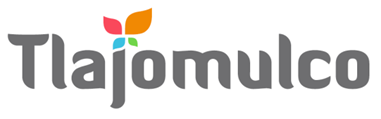 MUNICIPIO DE TLAJOMULCO DE ZÚÑIGA, JALISCODIRECCIÓN DE RECURSOS MATERIALESMUNICIPIO DE TLAJOMULCO DE ZÚÑIGA, JALISCODIRECCIÓN DE RECURSOS MATERIALESDATOS DE LICITACIÓNDATOS DE LICITACIÓNIMPORTE: $300.00     CON LETRA: SON TRESCIENTOS PESOS, 00/100, M. N.IMPORTE: $300.00     CON LETRA: SON TRESCIENTOS PESOS, 00/100, M. N.LICITACIÓN PÚBLICA LOCALOM-74/2021 “ADQUISICIÓN DE MEDICAMENTOS Y MATERIAL DE CURACIÓN PARA EL GOBIERNO MUNICIPAL DE TLAJOMULCO DE ZÚÑIGA, JALISCO””DATOS DEL LICITANTEDATOS DEL LICITANTELICITANTE R. F. C.NO. DE PROVEEDOR (PARA EL CASO DE CONTAR CON NÚMERO)NOMBRE DE REPRESENTANTETELÉFONO CELULAR DE CONTACTOCORREO ELECTRÓNICO Sello autorización área responsableLIC. RAÚL CUEVAS LANDEROSDIRECTOR DE RECURSOS MATERIALESSello autorización área responsableLIC. RAÚL CUEVAS LANDEROSDIRECTOR DE RECURSOS MATERIALES